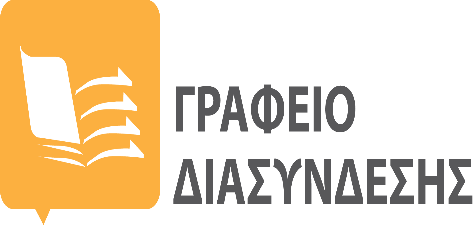 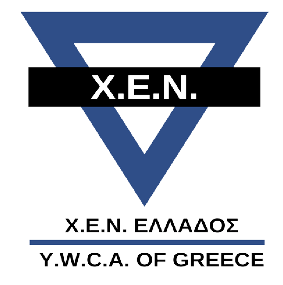 «Η Γυναίκα στη Σύγχρονη Αγορά Εργασίας: Προκλήσεις και Εργασιακά Δικαιώματα»Πέμπτη 7 Δεκεμβρίου 2023 και ώρα 11:00 – 12:00, διαδικτυακά 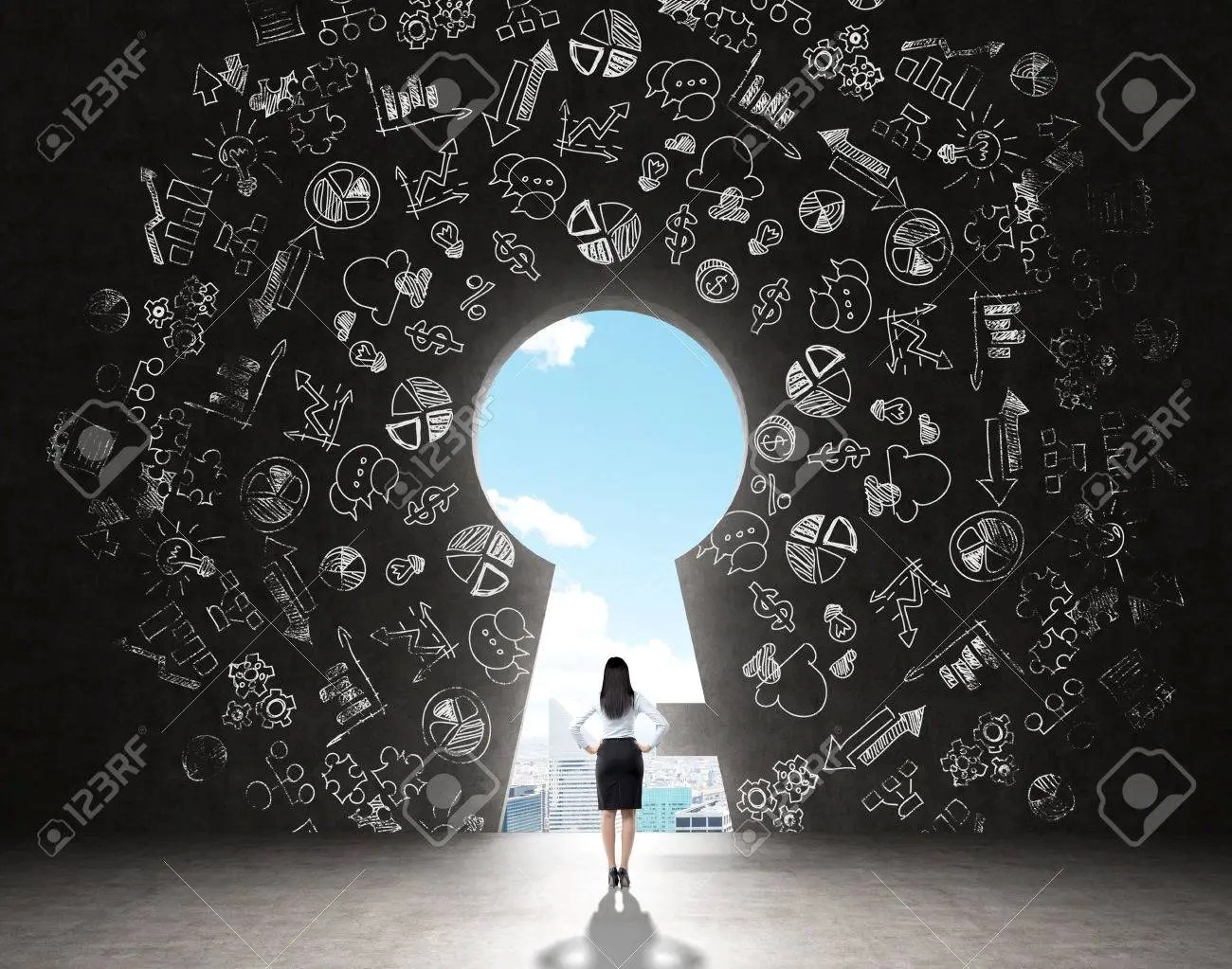 Το Γραφείο Διασύνδεσης ΑΠΘ σε συνεργασία με τη Χ.Ε.Ν. Ελλάδος σας προσκαλούν στη διαδικτυακή, ενημερωτική εκδήλωση που διοργανώνεται την Πέμπτη 7  Δεκεμβρίου 2023,  ώρα 11:00 - 12:00 με θέμα: «Η γυναίκα στη σύγχρονη αγορά εργασίας: προκλήσεις και εργασιακά δικαιώματα»Η εκδήλωση απευθύνεται σε όλες και όλους φοιτήτριες, φοιτητές, απόφοιτους ΑΠΘ, ερευνήτριες/ες όλων των βαθμίδων από όλα τα επιστημονικά πεδία. Δήλωση συμμετοχής εδώH εκδήλωση θα πραγματοποιηθεί διαδικτυακά στον παρακάτω σύνδεσμο:https://authgr.zoom.us/j/95952680067?pwd=aWJFOFJKbWtaMUpUSFQwUVdFanoyUT09 Meeting ID: 959 5268 0067Passcode: 586138Πρόγραμμα:«Χαιρετισμός - Παρουσίαση Γραφείο Διασύνδεσης ΑΠΘ», Μάνια Βογιατζή, Σύμβουλος απασχόλησης ΓΔ«Οι προκλήσεις που αντιμετωπίζει η γυναίκα στη σύγχρονη αγορά εργασίας», Νικόλ Αμβροσιάδου, Σύμβουλος Σταδιοδρομίας, Υπεύθυνη Femina Career Lab, ΧΕΝ Ελλάδος«Τα εργασιακά δικαιώματα στη σύγχρονη αγορά εργασίας», Παναγιώτα Τσώνη, Δικηγόρος - Νομικός Σύμβουλος Κοινωνικής Υπηρεσίας ΧΕΝ ΕλλάδοςΕρωτήσεις – συζήτηση              Οι ερωτήσεις θα καταγράφονται στο chat και θα απαντηθούν στο τέλος των εισηγήσεων.